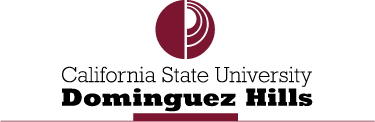 Academic Senate 1000 E. Victoria  Carson, CA 90747  WH-A420  (310) 243-3312 Academic Senate Meeting AgendaNovember 18, 2015Loker Student Union2:30 – 5:00 PM2:30 PM	Call to Order, Approval of Agenda and Minutes		Chair’s Report:Formal note on minutesLand Development Committee“Civil discourse” on university campusesNext senate meeting – visit from ASCSU Chair2:40 PM	Provost Junn’s Report3:00 PM	ASI Report – Adriana Gamino3:10 PM	Update from VP for Administration and Finance – Bob Fenning3:45 PM	*W EPC 15-08 Amended Resolution Establishing an AdHoc Committee to Review 			and Propose Revisions to General EducationReports3:55 PM	Parliamentarian Report - Caroline Coward4:05 PM	Statewide Senator’s Report – Thomas Norman, Kate Esposito4:15 PM	CFA Report – Vivian Price4:25 PM	Open Mic4:45 PM	Adjournment